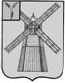 АДМИНИСТРАЦИЯ ПИТЕРСКОГО МУНИЦИПАЛЬНОГО РАЙОНА САРАТОВСКОЙ ОБЛАСТИР А С П О Р Я Ж Е Н И Еот 29 августа 2013 года  № 260-рс. ПитеркаОб организации осенней продовольственной ярмарки «Дары осени» на территории Питерского муниципального районаВ соответствии с федеральным законом от 28 декабря 2009 года № 381-ФЗ «Об общих основах государственного регулирования торговой деятельности в Российской Федерации», постановлением Правительства Саратовской области от 1 июня 2010 года № 195-П "Об утверждении Положения об организации ярмарок и продажи товаров (выполнения работ, оказания услуг) на них на территории Саратовской области", постановлением администрации Питерского муниципального района  от 2 марта 2011 года № 51 «О порядке организации деятельности ярмарок вне пределов розничных рынков на территории Питерского муниципального района», в целях обеспечения населения продовольственными товарами местных производителей, в том числе для закладки на зимнее хранение плодовоовощной продукции и картофеля:1. Организовать на территории муниципального района ярмарки «Дары Осени»  по продаже плодовоовощной продукции и картофеля.2. Утвердить план мероприятий по организации ярмарки и продажи товаров на ней согласно приложению.3. Определить Комитет сельского хозяйства ответственным за организацию ярмарки.4. Опубликовать настоящее распоряжение в газете «Искра» и разместить на официальном сайте администрации муниципального района.5. Контроль за исполнением настоящего распоряжения возложить на председателя комитета по экономике, управлению имуществом и закупкам администрации муниципального района Половникову О.В.Глава  администрациимуниципального района                                                                             В.Н. ДерябинПриложение к распоряжению администрации муниципального района от 29 августа 2013 года № 260-рПЛАН
мероприятий по организации ярмарки и продажи товаров на нейВЕРНО: управляющий делами администрации                муниципального района                                                         Н.А. СалацкаяПорядок предоставления торговых мест на ярмаркахСхема размещения участников ярмарокСпециализация ярмаркиРежим работы ярмаркиТорговые места предоставляются бесплатноПодвижная мелкорозничная сеть (автофургоны, палатки, лотки), размещаются за пределами проезжей части: с.Питерка, пер.Садовыйпродажа плодовоовощной продукции и картофеляПо пятницамс 1 сентября 2013года  по31 октября 2013 годас 8.00 до 14.00 часов